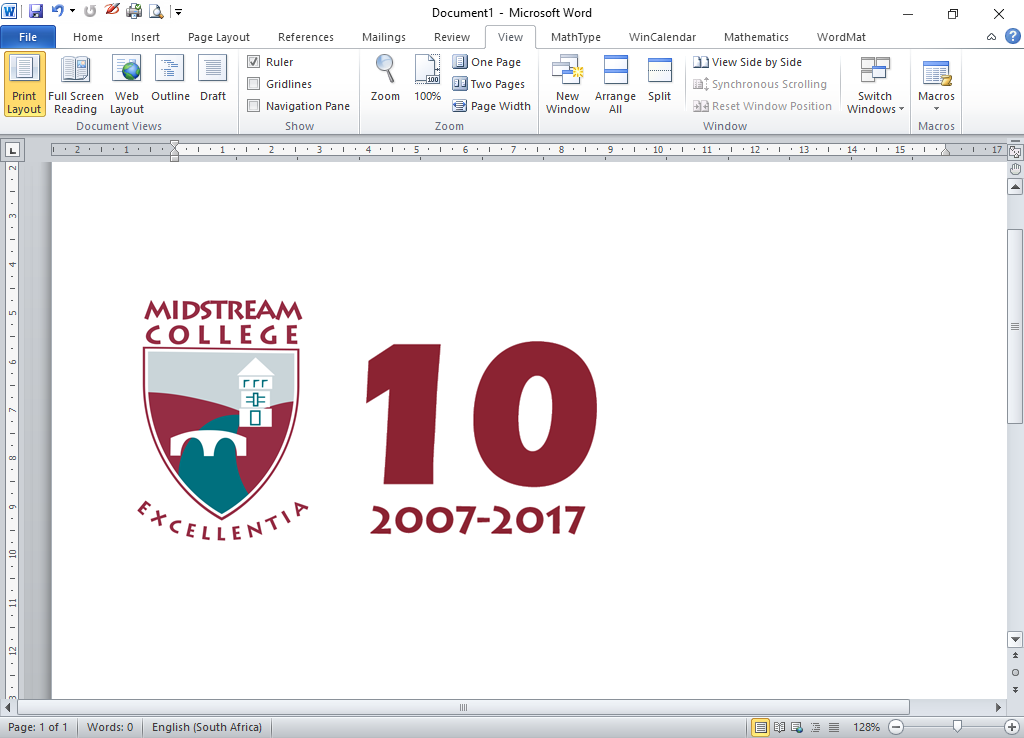 Gr. 12-JaarbeplanningGr. 12-JaarbeplanningAFRIKAANS EERSTE ADDISIONELE TAALAFRIKAANS EERSTE ADDISIONELE TAALKWARTAAL 1:PRAAT EN LUISTER Voorbereide leesOnvoorbereide leesOnvoorbereide gesprekLuisterbegripSKRYF EN AANBIED Lit. opstelLEES EN KYK Begripstoetse Donker Web: Fanie ViljoenFilmstudie: Ballade vir ‘n EnkelingPoësie:Hersiening 12 gedigteTAALSTRUKTUUR EN -GEBRUIK Taalhersiening. Notas KWARTAAL 2:PRAAT EN LUISTER Voorbereide lees (GTA)Onvoorbereide leesVoorbereide GTA-toespraakOnvoorbereide gesprekLuisterbegripSKRYF EN AANBIED Opstel 1LEES EN KYK Begripstoetse Opsomming Poësie Donker Web: Fanie ViljoenTAALSTRUKTUUR EN -GEBRUIK Hersiening van Taalreëls / IEB-vraestelleKWARTAAL 3:PRAAT EN LUISTER Voorbereiding vir mondelinge modereringSKRYF EN AANBIED Inskerping van korter skryfstukkeLEES EN KYK HersieningTAALSTRUKTUUR EN -GEBRUIK Hersiening alle taalstruktureKWARTAAL 4:PRAAT EN LUISTER ModereringSKRYF EN AANBIED Moderering van portefeuljesLEES EN KYK Begripstoetse Hersiening van PoësieDonker WebTAALSTRUKTUUR EN -GEBRUIK Hersiening van jaar se werk.KWARTAAL 1:PRAAT EN LUISTER Voorbereide leesOnvoorbereide leesOnvoorbereide gesprekLuisterbegripSKRYF EN AANBIED Lit. opstelLEES EN KYK Begripstoetse Donker Web: Fanie ViljoenFilmstudie: Ballade vir ‘n EnkelingPoësie:Hersiening 12 gedigteTAALSTRUKTUUR EN -GEBRUIK Taalhersiening. Notas KWARTAAL 2:PRAAT EN LUISTER Voorbereide lees (GTA)Onvoorbereide leesVoorbereide GTA-toespraakOnvoorbereide gesprekLuisterbegripSKRYF EN AANBIED Opstel 1LEES EN KYK Begripstoetse Opsomming Poësie Donker Web: Fanie ViljoenTAALSTRUKTUUR EN -GEBRUIK Hersiening van Taalreëls / IEB-vraestelleKWARTAAL 3:PRAAT EN LUISTER Voorbereiding vir mondelinge modereringSKRYF EN AANBIED Inskerping van korter skryfstukkeLEES EN KYK HersieningTAALSTRUKTUUR EN -GEBRUIK Hersiening alle taalstruktureKWARTAAL 4:PRAAT EN LUISTER ModereringSKRYF EN AANBIED Moderering van portefeuljesLEES EN KYK Begripstoetse Hersiening van PoësieDonker WebTAALSTRUKTUUR EN -GEBRUIK Hersiening van jaar se werk.AFRIKAANS HUISTAALAFRIKAANS HUISTAALKWARTAAL 1:Opstel 2LuistertoetsDrie gedigteTaalkunde/ TeksverwerkingVisuele geletterdheid“Die dag is bros”Informele gesprekvoeringTransaksionele skryfwerkKWARTAAL 2:GTA opstelLuistertoetsDrie gedigteTransaksionele skryfwerkInformele gesprekvoeringVoorbereide leesGTA toesprake“Een of ander held”TaalkundeKWARTAAL 3:“Die dag is bros” (Hersiening)Drie gedigteTransaksionele skryfwerkOu vraestelle (Hersiening)KWARTAAL 4:EksamenKWARTAAL 1:Opstel 2LuistertoetsDrie gedigteTaalkunde/ TeksverwerkingVisuele geletterdheid“Die dag is bros”Informele gesprekvoeringTransaksionele skryfwerkKWARTAAL 2:GTA opstelLuistertoetsDrie gedigteTransaksionele skryfwerkInformele gesprekvoeringVoorbereide leesGTA toesprake“Een of ander held”TaalkundeKWARTAAL 3:“Die dag is bros” (Hersiening)Drie gedigteTransaksionele skryfwerkOu vraestelle (Hersiening)KWARTAAL 4:EksamenFSMFSMKWARTAAL 1:Wiskundige InduksieAfgeleidesStatistiekKWARTAAL 2:IntegraleStatistiekKWARTAAL 3:Rasionale GrafiekeStatistiekKWARTAAL 4:HersieningKWARTAAL 1:Wiskundige InduksieAfgeleidesStatistiekKWARTAAL 2:IntegraleStatistiekKWARTAAL 3:Rasionale GrafiekeStatistiekKWARTAAL 4:HersieningBESIGHEIDSTUDIESBESIGHEIDSTUDIESKWARTAAL 1:Werk afgehandel in Graad 11Hoofstuk 1: Besigheidsomgewings: makro, mark en mikroHoofstuk 2: Besigheids PrestasieNuwe hoofstukkeHoofstuk 8: Belegging Hoofstuk 9: Versekering Hoofstuk 7: Bemarking KWARTAAL 2:Hoofstuk 3: Konflikbestuur Hoofstuk 4: Menslikekapitaal Hoofstuk 5: Algemene Bestuur en Korporatiewe Beheer KWARTAAL 3:Hoofstuk 6: Professionalisme, Etiek en Korporatiewe Sosiale verantwoordelikhede HersieningKWARTAAL 1:Werk afgehandel in Graad 11Hoofstuk 1: Besigheidsomgewings: makro, mark en mikroHoofstuk 2: Besigheids PrestasieNuwe hoofstukkeHoofstuk 8: Belegging Hoofstuk 9: Versekering Hoofstuk 7: Bemarking KWARTAAL 2:Hoofstuk 3: Konflikbestuur Hoofstuk 4: Menslikekapitaal Hoofstuk 5: Algemene Bestuur en Korporatiewe Beheer KWARTAAL 3:Hoofstuk 6: Professionalisme, Etiek en Korporatiewe Sosiale verantwoordelikhede HersieningDRAMATIESE KUNSTEDRAMATIESE KUNSTEKWARTAAL 1: TeorieSuid-Afrikaanse teater: Woza Albert! Ontwerp deur Percy Mtwa, Mbongeni en Barney SimonPrakties: Toneel kandidate: Realisme monoloog Film- en tegniese kandidate: Voorproduksie- en beplanningsfase. Konsep en joernaal.KWARTAAL 2: Teorie20ste eeuse teater – PostmodernismeTeks: Angels in America deur Tony Kushner (begin reeds in kwartaal 1)Junieprogram: Filmkunde en postmodernisme.Film: District 9 regie deur Neill BlomkampPraktiesPAT 20ste eeus teaterToneel kandidate: ToneelFilm- en tegniese kandidate: Produksiefase (Skiet en redigering).KWARTAAL 3: Hersiening Toneel kandidate: Eie keuseFilm- en tegniese kandidate: Na-produksie en finale redigering.EksamenvoorbereidingKWARTAAL 1: TeorieSuid-Afrikaanse teater: Woza Albert! Ontwerp deur Percy Mtwa, Mbongeni en Barney SimonPrakties: Toneel kandidate: Realisme monoloog Film- en tegniese kandidate: Voorproduksie- en beplanningsfase. Konsep en joernaal.KWARTAAL 2: Teorie20ste eeuse teater – PostmodernismeTeks: Angels in America deur Tony Kushner (begin reeds in kwartaal 1)Junieprogram: Filmkunde en postmodernisme.Film: District 9 regie deur Neill BlomkampPraktiesPAT 20ste eeus teaterToneel kandidate: ToneelFilm- en tegniese kandidate: Produksiefase (Skiet en redigering).KWARTAAL 3: Hersiening Toneel kandidate: Eie keuseFilm- en tegniese kandidate: Na-produksie en finale redigering.EksamenvoorbereidingENGLISH FIRST ADDITIONAL LANGUAGEENGLISH FIRST ADDITIONAL LANGUAGELanguage: Revision exercisesNovel: To kill a mockingbirdHarper LeePoetry: Prayer Before BirthFutilityWalking AwayLament for a dead cowBegin SummerAlexandraPhenomenal WomanHopeConstantly risking AbsurdityJennifer’s tigersFilm Study: The Truman Show, directed by Peter WeirWriting: Argumentative or Descriptive Essay Narrative EssayOral: CAT prepared speechPrepared readingConversations Listening tests (x2)School Based Assessment (SBA):2x essaysThird genre (Film Study) assignment            3x testsCommon Assessment TaskPreliminary ExaminationLanguage: Revision exercisesNovel: To kill a mockingbirdHarper LeePoetry: Prayer Before BirthFutilityWalking AwayLament for a dead cowBegin SummerAlexandraPhenomenal WomanHopeConstantly risking AbsurdityJennifer’s tigersFilm Study: The Truman Show, directed by Peter WeirWriting: Argumentative or Descriptive Essay Narrative EssayOral: CAT prepared speechPrepared readingConversations Listening tests (x2)School Based Assessment (SBA):2x essaysThird genre (Film Study) assignment            3x testsCommon Assessment TaskPreliminary ExaminationENGLISH HOME LANGUAGEENGLISH HOME LANGUAGETERM 1:PoetryOzymandiasWill it be so again?RememberLiteratureOthelloWritten Assessment Comparative Essay (film)Reflective EssayOral WorkListening ComprehensionTERM 2:PoetryGo, Lovely Rose                                                                                                                  Cockroaches                                                                             	           Namaqualand after Rain                                                                            	                                        Moving through the silent crowd                                          	 LiteratureThe Handmaid’s Tale           Oral WorkCAT Discussion TERM 3:PoetryPoetry techniques Mirror                                                            	The Sun RisingStrangers Forever LiteratureThe Handmaid’s Tale           OralCAT OralUnprepared Reading  TERM 4:PoetryRevision of all poetryUnseen Poetry techniques LiteratureRevision workTERM 1:PoetryOzymandiasWill it be so again?RememberLiteratureOthelloWritten Assessment Comparative Essay (film)Reflective EssayOral WorkListening ComprehensionTERM 2:PoetryGo, Lovely Rose                                                                                                                  Cockroaches                                                                             	           Namaqualand after Rain                                                                            	                                        Moving through the silent crowd                                          	 LiteratureThe Handmaid’s Tale           Oral WorkCAT Discussion TERM 3:PoetryPoetry techniques Mirror                                                            	The Sun RisingStrangers Forever LiteratureThe Handmaid’s Tale           OralCAT OralUnprepared Reading  TERM 4:PoetryRevision of all poetryUnseen Poetry techniques LiteratureRevision workFISIESE WETENSKAPPEFISIESE WETENSKAPPEKWARTAAL 1MEGANIKAMomentum + ImpulsVertikale 1D ProjektielbewegingKinematikaMATERIE EN MATERIALEOrganiese Chemie: Benaming, Fisiese Eienskappe, ReaksiesCHEMIESE VERANDERINGTempo en omvang van reaksiesELEKTRISITEIT EN MAGNETISMEElektriese stroombane: interne weerstandSerie en parallel netwerkeElektrodinamikaKWARTAAL 2CHEMIESE VERANDERINGEwewigElektrochemie: Elektrolitiese selle, Galvaniese selleSure en BasisseKWARTAAL 3MEGANIKAArbeid, energie en DrywingMATERIE EN MATERIALEEmissie- en absorpsiespektra,Fotoëlektriese effekKWARTAAL 1MEGANIKAMomentum + ImpulsVertikale 1D ProjektielbewegingKinematikaMATERIE EN MATERIALEOrganiese Chemie: Benaming, Fisiese Eienskappe, ReaksiesCHEMIESE VERANDERINGTempo en omvang van reaksiesELEKTRISITEIT EN MAGNETISMEElektriese stroombane: interne weerstandSerie en parallel netwerkeElektrodinamikaKWARTAAL 2CHEMIESE VERANDERINGEwewigElektrochemie: Elektrolitiese selle, Galvaniese selleSure en BasisseKWARTAAL 3MEGANIKAArbeid, energie en DrywingMATERIE EN MATERIALEEmissie- en absorpsiespektra,Fotoëlektriese effekGEOGRAFIEGEOGRAFIEKWARTAAL 1:         Onderwerp 5Hoofstuk 3: MynbouHoofstuk 4: Sekondêre en Tersiêre sektoreHoofstuk 5: Strategieë vir nywerheidsontwikkelingHoofstuk 6: Die informele sektorOnderwerp 4: Landelike en stedelike nedersettingsHoofstuk 1: Die studie van nedersettingsHoofstuk 2: Landelike nedersettingsHoofstuk 3: Landelike nedersettingskwessiesHoofstuk 4: Stedelike nedersettings Hoofstuk 5: Stedelike hiërargieëHoofstuk 6: Stedelike strukture en patroneHoofstuk 7: Kwessies rakende stedelike nedersettings.KWARTAAL 2:         Onderwerp 2Hoofstuk 1: MiddelbreedtesikloneHoofstuk 2: Tropiese sikloneHoofstuk 3: Subtropiese antisiklone en verwante weerstoestandeHoofstuk 4: ValleiklimateHoofstuk 5: StadsklimateOnderwerp 3Hoofstuk 1: Dreineerstelsels in Suid-AfrikaHoofstuk 2: Fluviale prosesseHoofstuk 3: Opvanggebied en bestuur van ’n rivierKaartwerkGISKWARTAAL 3:HersieningKWARTAAL 4:Hersiening KWARTAAL 1:         Onderwerp 5Hoofstuk 3: MynbouHoofstuk 4: Sekondêre en Tersiêre sektoreHoofstuk 5: Strategieë vir nywerheidsontwikkelingHoofstuk 6: Die informele sektorOnderwerp 4: Landelike en stedelike nedersettingsHoofstuk 1: Die studie van nedersettingsHoofstuk 2: Landelike nedersettingsHoofstuk 3: Landelike nedersettingskwessiesHoofstuk 4: Stedelike nedersettings Hoofstuk 5: Stedelike hiërargieëHoofstuk 6: Stedelike strukture en patroneHoofstuk 7: Kwessies rakende stedelike nedersettings.KWARTAAL 2:         Onderwerp 2Hoofstuk 1: MiddelbreedtesikloneHoofstuk 2: Tropiese sikloneHoofstuk 3: Subtropiese antisiklone en verwante weerstoestandeHoofstuk 4: ValleiklimateHoofstuk 5: StadsklimateOnderwerp 3Hoofstuk 1: Dreineerstelsels in Suid-AfrikaHoofstuk 2: Fluviale prosesseHoofstuk 3: Opvanggebied en bestuur van ’n rivierKaartwerkGISKWARTAAL 3:HersieningKWARTAAL 4:Hersiening GESKIEDENISGESKIEDENISKWARTAAL 1:Cold War - China, SA in the 1960sKWARTAAL 2:African history & Civil Resistance in America 1950-1960KWARTAAL 3:Globalisation and Collapse of CommunismKWARTAAL 4:HersieningKWARTAAL 1:Cold War - China, SA in the 1960sKWARTAAL 2:African history & Civil Resistance in America 1950-1960KWARTAAL 3:Globalisation and Collapse of CommunismKWARTAAL 4:HersieningIGOIGOKWARTAAL 1:Hoofstuk 12: Lokusse (Meganisme)Hoofstuk 10: Lokusse (Nok)Hoofstuk 11: Lokusse (Heliks)Hoofstuk 3: Siviele AnalitiesHoofstuk 4: Siviele TekeneHoofstuk 5: Prent Tekene -Tweepunt PerspektiefRekenaargeondersteunde ontwerpPraktiese Assesseringstaak KWARTAAL 2:Hoofstuk 1: Meganies analitiesHoofstuk 2: Meganiese samestellingHoofstuk 5: Prent Tekene – IsometriesHoofstuk 7: Vaste liggameRekenaargeondersteunde ontwerp   Praktiese Assesseringstaak KWARTAAL 3:Hoofstuk 8: Deurdringings en OntwikkelingsHoofstuk 9: OorgangstukkeHersiening Rekord Eksamen: Augustus 2024Rekenaargeondersteunde ontwerp   Praktiese Assesseringstaak   KWARTAAL 4:Oktober 2024 EindeksamenKWARTAAL 1:Hoofstuk 12: Lokusse (Meganisme)Hoofstuk 10: Lokusse (Nok)Hoofstuk 11: Lokusse (Heliks)Hoofstuk 3: Siviele AnalitiesHoofstuk 4: Siviele TekeneHoofstuk 5: Prent Tekene -Tweepunt PerspektiefRekenaargeondersteunde ontwerpPraktiese Assesseringstaak KWARTAAL 2:Hoofstuk 1: Meganies analitiesHoofstuk 2: Meganiese samestellingHoofstuk 5: Prent Tekene – IsometriesHoofstuk 7: Vaste liggameRekenaargeondersteunde ontwerp   Praktiese Assesseringstaak KWARTAAL 3:Hoofstuk 8: Deurdringings en OntwikkelingsHoofstuk 9: OorgangstukkeHersiening Rekord Eksamen: Augustus 2024Rekenaargeondersteunde ontwerp   Praktiese Assesseringstaak   KWARTAAL 4:Oktober 2024 EindeksamenINLIGTINGSTEGNOLOGIEINLIGTINGSTEGNOLOGIEKwartaal 1PraktiesSQL / SQLInheritanceArrays of inherited objectsTeorieNormalisasieHardeware en sagtewareDatabasisbestuurKwartaal 2PraktiesKoppelvlakontwerpDatavalidasieJSONDatastruktureTeorieSosiale implikasiesKwartaal 3Practical / PraktiesAlgoritme-ontwerpPAT / PATKwartaal 1PraktiesSQL / SQLInheritanceArrays of inherited objectsTeorieNormalisasieHardeware en sagtewareDatabasisbestuurKwartaal 2PraktiesKoppelvlakontwerpDatavalidasieJSONDatastruktureTeorieSosiale implikasiesKwartaal 3Practical / PraktiesAlgoritme-ontwerpPAT / PATLEWENSWETENSKAPPELEWENSWETENSKAPPEKWARTAAL 1:DNS – kode van die leweChromosome en meioseGenetika and genetiese manipulasieOorsprong van idee oor oorsprongFundamentele aspekte van evolusieOntstaan van nuwe spesiesKWARTAAL 2:Hominiede studiesEvolusie vandagEndokrienstelselVoortplanting by blomplanteStrategieë by voortplanting van diereVoortplanting van die mensKWARTAAL 3:Voortplanting van die mensMenslike endokrienstelselBevolkings- en gemeenskapsekologie (hersiening)KWARTAAL 4:Nie van toepassingKWARTAAL 1:DNS – kode van die leweChromosome en meioseGenetika and genetiese manipulasieOorsprong van idee oor oorsprongFundamentele aspekte van evolusieOntstaan van nuwe spesiesKWARTAAL 2:Hominiede studiesEvolusie vandagEndokrienstelselVoortplanting by blomplanteStrategieë by voortplanting van diereVoortplanting van die mensKWARTAAL 3:Voortplanting van die mensMenslike endokrienstelselBevolkings- en gemeenskapsekologie (hersiening)KWARTAAL 4:Nie van toepassingLEWENSORIËNTERINGLEWENSORIËNTERINGKWARTAAL 1:GTAGTA Vraag 3KWARTAAL 2:GTAGTA Vraag 4Beredenerende opstel oefening in klasKWARTAAL 3:Beredenerende opstelBrongesbaseerde vraeIEB eksamenKWARTAAL 4:Nie van toepassing nieKWARTAAL 1:GTAGTA Vraag 3KWARTAAL 2:GTAGTA Vraag 4Beredenerende opstel oefening in klasKWARTAAL 3:Beredenerende opstelBrongesbaseerde vraeIEB eksamenKWARTAAL 4:Nie van toepassing nieMUSIEKMUSIEKKWARTAAL 1Musiekblyspel:West Side StoryJazz: Elemente van die genreSwing, Bebop, Cool JazzSuid-Afrikaanse Stedelike Musiek: Elemente van die genreIngoma ebusuku style (mbube en isicathamiya)MarabiVokale jive, kwela, jazz en mbaqanqaKWARTAAL 2Klassieke eraSonatevormSimfonie:Beethoven Simfonie nr. 5Suid-Afrikaanse Stedelike Jazz: MeadowlandsKWARTAAL 3Hersiening van vorms:BinêrTernerMenuet en trioRondoSonata vorm12-bar bluesAABAVers-en-koorDeurgekomponeerdStrofiesHersiening van Romantiese era en Lied:Der ErlkonigHersiening van Opera:Don GiovanniKWARTAAL 1Musiekblyspel:West Side StoryJazz: Elemente van die genreSwing, Bebop, Cool JazzSuid-Afrikaanse Stedelike Musiek: Elemente van die genreIngoma ebusuku style (mbube en isicathamiya)MarabiVokale jive, kwela, jazz en mbaqanqaKWARTAAL 2Klassieke eraSonatevormSimfonie:Beethoven Simfonie nr. 5Suid-Afrikaanse Stedelike Jazz: MeadowlandsKWARTAAL 3Hersiening van vorms:BinêrTernerMenuet en trioRondoSonata vorm12-bar bluesAABAVers-en-koorDeurgekomponeerdStrofiesHersiening van Romantiese era en Lied:Der ErlkonigHersiening van Opera:Don GiovanniREKENINGKUNDEREKENINGKUNDEKWARTAAL 1:VoorraadwaardasieMaatskappye teorie & GrootboekrekeningeMaatskappye Finansiële StateKWARTAAL 2:Maatskappy KontantvloeidstateMaatskappye Ontleding & VertolkingGekonsolideerde StateVervaardigingsondernemingsKWARTAAL 3:Begrotings & geprojekteerde InkomstestaatRekonsiliasiesBTWKWARTAAL 1:VoorraadwaardasieMaatskappye teorie & GrootboekrekeningeMaatskappye Finansiële StateKWARTAAL 2:Maatskappy KontantvloeidstateMaatskappye Ontleding & VertolkingGekonsolideerde StateVervaardigingsondernemingsKWARTAAL 3:Begrotings & geprojekteerde InkomstestaatRekonsiliasiesBTWRTTRTTKWARTAAL 1:1.1	Rekenaars in ons alledaagse lewens1.2	Apparatuurtoestelle1.3	Apparatuuraanbevelings1.4	Programmatuur1.5	Stelselprogrammatuur en rekenaarbestuur7.1	Die bestuur van inligting3.1	Hersien dokumente3.2	Werk met lang dokumente3.3	Integreer, kontroleer en deel dokumente 4.1	Funksies vir berekeningeKWARTAAL 2:4.2	Besluitneming in funksies4.3	Teksfunksies4.4	Veranderinge aan grafieke5.1	Hersien en verbeter databasiskennis en -vaardighede5.2	Berekeninge in navrae en verslae5.3	Ontwerp en skep 'n databasis2.1	Internetdienste en -koppeling2.2	Die gevare van rekenaarmisdaad2.3	E-kommunikasie2.4	Die impak van tegnologieKWARTAAL 3:6	Webblaaie met tabelle ingesluit 7.2	Werk slimmer7.3	GevallestudiesKWARTAAL 1:1.1	Rekenaars in ons alledaagse lewens1.2	Apparatuurtoestelle1.3	Apparatuuraanbevelings1.4	Programmatuur1.5	Stelselprogrammatuur en rekenaarbestuur7.1	Die bestuur van inligting3.1	Hersien dokumente3.2	Werk met lang dokumente3.3	Integreer, kontroleer en deel dokumente 4.1	Funksies vir berekeningeKWARTAAL 2:4.2	Besluitneming in funksies4.3	Teksfunksies4.4	Veranderinge aan grafieke5.1	Hersien en verbeter databasiskennis en -vaardighede5.2	Berekeninge in navrae en verslae5.3	Ontwerp en skep 'n databasis2.1	Internetdienste en -koppeling2.2	Die gevare van rekenaarmisdaad2.3	E-kommunikasie2.4	Die impak van tegnologieKWARTAAL 3:6	Webblaaie met tabelle ingesluit 7.2	Werk slimmer7.3	GevallestudiesTOERISMETOERISMEKWARTAAL 1:Plaaslike-, streeks- en internasionale toersme WêreldgebeurtenissePolitiese en onvoorsiene gebeurtenisseKaartwerk en toerbeplanningVeiligheid en gesondheidReisdokumentasie TydsonesBerekening van tydsonesToeriste attraksies Toets 1 PAT fase 1 KWARTAAL 2:Buitelandse valutaBetalingsopsiesBuitelandse markaandeelBemarkingVerantwoordelike en volhoubare toerisme Drie pilare van volhoubare toerismeVerantwoordelike toerisme en toeristeKommunikasie en kliëntediensMetodes om kliënteterugvoer te ontvangToerisme sektoreProfessionele beeldDiensvoorwaardesPurpose and value of a code of conduct / Doel en waarde van ‘n gedragskode Toets 2PAT fase 2Gevallestudie en dataontleding taakKWARTAAL 3:Industrie Verwante Prestasie (IVP)RekordeksamenKWARTAAL 4:NovembereksamenKWARTAAL 1:Plaaslike-, streeks- en internasionale toersme WêreldgebeurtenissePolitiese en onvoorsiene gebeurtenisseKaartwerk en toerbeplanningVeiligheid en gesondheidReisdokumentasie TydsonesBerekening van tydsonesToeriste attraksies Toets 1 PAT fase 1 KWARTAAL 2:Buitelandse valutaBetalingsopsiesBuitelandse markaandeelBemarkingVerantwoordelike en volhoubare toerisme Drie pilare van volhoubare toerismeVerantwoordelike toerisme en toeristeKommunikasie en kliëntediensMetodes om kliënteterugvoer te ontvangToerisme sektoreProfessionele beeldDiensvoorwaardesPurpose and value of a code of conduct / Doel en waarde van ‘n gedragskode Toets 2PAT fase 2Gevallestudie en dataontleding taakKWARTAAL 3:Industrie Verwante Prestasie (IVP)RekordeksamenKWARTAAL 4:NovembereksamenVISUELE KUNSTEVISUELE KUNSTEKWARTAAL 1:Teorie:Super-realismeKonseptuele kunsPrakties:PAT Joernaal en KunswerkeKWARTAAL 2:Teorie:Suid-Afrikaanse weerstandskunsSuid-Afrikaanse kontemporêre en postdemokratiese kunstenaarsPrakties:PAT Joernaal en KunswerkeKWARTAAL 3:Teorie:Suid-Afrikaanse Kontemporêre & Post-Demokratiese kunstenaars (gaan voort)Prakties:Eksamenjoernaal en tekeningKWARTAAL 4:Teorie:HersieningPrakties:Prakties: uitstallingKWARTAAL 1:Teorie:Super-realismeKonseptuele kunsPrakties:PAT Joernaal en KunswerkeKWARTAAL 2:Teorie:Suid-Afrikaanse weerstandskunsSuid-Afrikaanse kontemporêre en postdemokratiese kunstenaarsPrakties:PAT Joernaal en KunswerkeKWARTAAL 3:Teorie:Suid-Afrikaanse Kontemporêre & Post-Demokratiese kunstenaars (gaan voort)Prakties:Eksamenjoernaal en tekeningKWARTAAL 4:Teorie:HersieningPrakties:Prakties: uitstallingWISKUNDEWISKUNDEKWARTAAL 1:Analitiese meetkundeTrigonometrieCalculusKWARTAAL 2:CalculusMeetkundeWaarskynlikheidGetalpatroneFinansiesKWARTAAL 3:FinansiesInverses en logsStatistiekVierhoekeKWARTAAL 4:HersieningKWARTAAL 1:Analitiese meetkundeTrigonometrieCalculusKWARTAAL 2:CalculusMeetkundeWaarskynlikheidGetalpatroneFinansiesKWARTAAL 3:FinansiesInverses en logsStatistiekVierhoekeKWARTAAL 4:HersieningWISKUNDIGE GELETTERDHEIDWISKUNDIGE GELETTERDHEIDKWARTAAL 1:Hoofstuk 3: DatahanteringHoofstuk 7: Meting (gewig, LMI en medisynedosis)Hoofstuk 11: WaarskynlikheidHoofstuk 1: Meting (omskakeling, tyd en temperatuur)Hoofstuk 2: Finansies (inkomste en uitgawes)Hoofstuk 10: Kaarte en Planne (planne en skaal)KWARTAAL 2:Hoofstuk 5: Kaartwerk (skaal en kaarte)Hoofstuk 6: Meting (lengte, omtrek, oppervlakte en volume)Hoofstuk 4: Finansies (rente, banksake, inflasie)KWARTAAL 3:Hoofstuk 9: Finansies (wisselkoerse)Hoofstuk 8: Finansies (inkomstebelasting)KWARTAAL 4:KWARTAAL 1:Hoofstuk 3: DatahanteringHoofstuk 7: Meting (gewig, LMI en medisynedosis)Hoofstuk 11: WaarskynlikheidHoofstuk 1: Meting (omskakeling, tyd en temperatuur)Hoofstuk 2: Finansies (inkomste en uitgawes)Hoofstuk 10: Kaarte en Planne (planne en skaal)KWARTAAL 2:Hoofstuk 5: Kaartwerk (skaal en kaarte)Hoofstuk 6: Meting (lengte, omtrek, oppervlakte en volume)Hoofstuk 4: Finansies (rente, banksake, inflasie)KWARTAAL 3:Hoofstuk 9: Finansies (wisselkoerse)Hoofstuk 8: Finansies (inkomstebelasting)KWARTAAL 4:MUSIEKMUSIEKKWARTAAL 1MusiekblyspelOperaJazz:Elemente van die genreSwing, Bebop, Cool JazzHersiening van musiekvormeKWARTAAL 2Klassieke eraSimfonieSonatevormHersiening van Lied (Der Erlkonig)KWARTAAL 3Suid-Afrikaanse Stedelike Musiek:Elemente van die genreIngoma ebusuku style (mbube en isicathamiya)MarabiVokale jive, kwela, jazz en mbaqanqaKWARTAAL 1MusiekblyspelOperaJazz:Elemente van die genreSwing, Bebop, Cool JazzHersiening van musiekvormeKWARTAAL 2Klassieke eraSimfonieSonatevormHersiening van Lied (Der Erlkonig)KWARTAAL 3Suid-Afrikaanse Stedelike Musiek:Elemente van die genreIngoma ebusuku style (mbube en isicathamiya)MarabiVokale jive, kwela, jazz en mbaqanqa